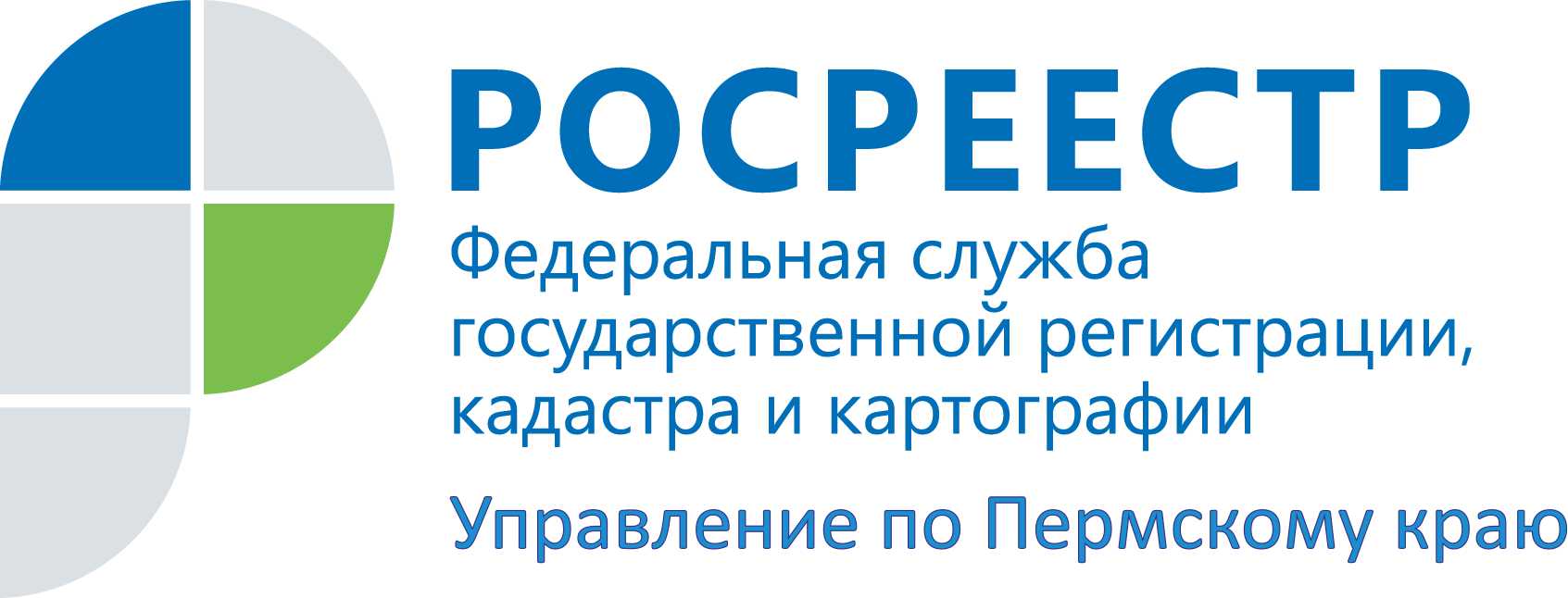 ПРЕСС-РЕЛИЗБолее 2 миллионов дел правоустанавливающих документов на объекты недвижимости будут переведены в электронный видВ Управлении Росреестра по Пермскому краю (Управление) на хранении находится 2047379 единиц дел правоустанавливающих документов (ДПД) на объекты недвижимости, сформированных с  1998 года.  До конца 2019 года необходимо перевести в электронный вид  100% дел, которые хранятся на бумаге. Работы по переводу в электронную форму накопленных в бумажном виде ДПД  проводятся с  2015 года во исполнение Стратегии архивного хранения и перевода в электронную форму дел правоустанавливающих документов и кадастровых дел. Положения Стратегии определяют основные направления деятельности территориальных органов Росреестра по уменьшению документов, хранимых в бумажном виде, созданию электронного архива - электронных образов документов. Управлением организовано  постоянное хранение вновь поступающих на бумажных носителях документов для проведения государственной регистрации и их перевод в электронный вид.Создание электронного архива позволит решить ряд проблем и задач, поставленных Росреестром, которые смогут существенно облегчить жизнь заявителям:-  уменьшится объем документов во вновь формируемых делах за счет отказа от помещения в них части документов на бумажных носителях, - сократятся сроки предоставления государственных услуг, связанных с использованием информации архивного фонда, - полностью будет реализована возможность зарегистрировать права независимо от места нахождения объекта недвижимости.Для справки: Одним из важнейших преимуществ электронного архива документов является оперативность в работе - при  осуществлении правовой экспертизы не требуется подъем бумажных дел из архивохранилища, что также обеспечивает качественную сохранность бумажных документов; появляется возможность дистанционного доступа к документам государственных регистраторов всех территорий с любой удаленностью.Об Управлении Росреестра по Пермскому краюУправление Федеральной службы государственной регистрации, кадастра и картографии (Росреестр) по Пермскому краю является территориальным органом федерального органа исполнительной власти, осуществляющим функции по государственной регистрации прав на недвижимое имущество и сделок с ним, землеустройства, государственного мониторинга земель, а также функции по федеральному государственному надзору в области геодезии и картографии, государственному земельному надзору, надзору за деятельностью саморегулируемых организаций оценщиков, контролю деятельности саморегулируемых организаций арбитражных управляющих, организации работы Комиссии по оспариванию кадастровой стоимости объектов недвижимости. Осуществляет контроль за деятельностью подведомственного учреждения Росреестра - филиала ФГБУ «ФКП Росреестра» по Пермскому краю по предоставлению государственных услуг Росреестра. Руководитель Управления Росреестра по Пермскому краю – Лариса Аржевитина.www.rosreestr.ruhttp://vk.com/public49884202Контакты для СМИПресс-служба Управления Федеральной службы 
государственной регистрации, кадастра и картографии (Росреестр) по Пермскому краю+7 342 218-35-82+7 342 218-35-83press@rosreestr59.ru